青年創業系列課程三商品廣告海報設計美編與排版課程         如何凸顯產品特色?  如何抓住消費者目光?         如何修改產品照片?  美編設計的關鍵因素? 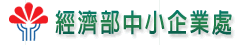 指導單位：主辦單位：     景文科技大學研究發展處創新育成中心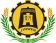 適合對象：有志從事網路銷售業務之經營人員、企劃人員及對本課程    有興趣之新創企業主。報名資格：1.具有Illustrator、Photoshop基礎操作經驗者佳。          2.本課程屬於短期衝刺速成教學，亦有回家作業之進度            安排，學員必需具有專心度高、配合度高之個人特質            較適於受訓。            3.對藝術、設計領域具有興趣。          課程日期：104年07月17日、07月24日、07月31日　星期五 上課時間：AM09:30~PM16:00報名期限：即日起至104年07月13日止。課程費用：全程免費。保 證 金：請於第一週(104年07月17日)上課時繳交新台幣1,000          元保證金，於第三週(104年07月31日)課程結束後，當　　　　　日憑收據退還保證金（出席須達1/2課程，方可退還保證　　　　　金，出席未達1/2課程者則不退還保證金）。報名方式：1.E-mail: ic@just.edu.tw  莊小姐。          2.傳真報名:02-8212-3200。          3.線上報名: http://goo.gl/forms/YWzwYfAEUx聯絡窗口：02-8212-3202   莊小姐。　 名    額：名額有限，請盡速報名。上課地點：景文科技大學 I棟圖資大樓 I213教室          新北市新店區安忠路99號《 課程介紹 》●第一週(104年07月17日)學習圖文整合能力與培養美術編輯能力，統合並快速完成美術編輯的工作。 操作環境與基本應用介紹／基礎編輯觀念解說／版型設計／字元、段落與樣式設定的綜合應用／主版設定之應用●第二週(104年07月24日)結合Illustrator常用插畫、圖表設計，製作更豐富的刊物內容。圖文整合編輯／表格設計／印刷設計概念解說／DM、刊物設計符號與圖庫應用／2D插畫繪製／圖表設計●第三週(104年07月31日)結合Photoshop常用學習影像處理、修圖技巧，解決常見影像效果需求；送印完稿之格式與設定。大量圖片批次處理／各種影像格式介紹與應用範圍／點陣圖特性／影像編修／髮絲去背《 備註說明 》※請攜帶行動硬碟/隨身碟，以利課程進行中的資料存取。 ※學員若有需要繪圖相關軟體請自行購買或尋找，本校與教師皆不提供  任何軟體給予學員。 ※本課程於電腦專業教室上課，上課時請勿飲食，並請自備環保杯。※午餐自備；主辦單位可代訂便當。《 講師介紹 》Amanda老師 業界實務經驗17年以上、大專教學經驗6年以上。學  歷 國立台中技術學院商業設計研究所 設計學碩士國立台中技術學院商業設計系 設計學士國立台中商專商業設計科復興高級商工美工科經  歷 醒吾科技大學商業設計系助理教授 亞太創意技術學院視覺傳達設計系助理教授 國立高雄師範大學視覺設計系兼任講師 國立台中技術學院商業設計系兼任講師 世新大學圖文傳播暨數位出版學系兼任講師 樹德科技大學 視覺傳達設計系兼任講師 上聯國際展覽有限公司設計主任 諾石國際有限公司總經理 香港設計學院台北分校廣告及平面設計科主任 台灣蘋果日報資深美術設計 ＣＭＣ中環集團美術設計 太易資訊股份有限公司研發部美術設計組長 學道資訊出版股份有限公司美術設計 台北市立南港高級中學漫畫社指導老師 啟蒙文化事業股份有限公司美術編輯 基督教福音傳播協會編劇、執行製作 奇哥童裝股份有限公司圖案設計師 展  演 「器．世間」圖紋創作個展 Miniature Micro-Monumental Sculpture Exchange Exhibition 微型雕塑國際交流展 「佛與量子的對話」海報創作個展 「無無明」海報創作個展 「閱讀 Reading」誠品書店海報創作邀請展 「觀」兩岸視覺對話 第二屆宗日盃兩岸海報邀請展 報　名　表商品廣告海報設計美編與排版課程報名傳真號碼:02-8212-3200公司名稱姓　　名職   稱聯絡電話手機號碼E-mail姓　　名職   稱聯絡電話手機號碼E-mail姓　　名職   稱聯絡電話手機號碼E-mail